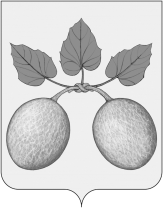 	ПРОЕКТСОБРАНИЕ ПРЕДСТАВИТЕЛЕЙ ГОРОДА СЕРДОБСКА CЕРДОБСКОГО РАЙОНА ПЕНЗЕНСКой ОБЛАСТИ  РЕШЕНИЕ   от ____________ № ______г. СердобскО назначении на должность главы администрации города Сердобска Сердобского района Пензенской области, назначаемого по контрактуРассмотрев решение конкурсной комиссии от 28.02.2020 № 5 
«О результатах конкурса на замещение должности главы администрации
города Сердобска Сердобского района Пензенской области, назначаемого по контракту», оценив выступления кандидатов и учитывая результаты голосования, руководствуясь Федеральным законом от 06.10.2003 № 131-ФЗ «Об общих принципах организации местного самоуправления в Российской Федерации», Уставом города Сердобска Сердобского района Пензенской области, Порядком проведения конкурса на замещение должности главы администрации города Сердобска Сердобского района Пензенской области,   назначаемого по контракту, утвержденным решением Собрания представителей города Сердобска Сердобского района Пензенской области от 20.09.2017 № 9-1/4,Собрание представителей города Сердобска РЕШИЛО:1. Назначить на должность муниципальной службы Главы администрации города Сердобска Сердобского района Пензенской области – ______________________________ с 28 февраля 2020 года  на срок полномочий Собрания представителей города Сердобска Сердобского района Пензенской области четвертого созыва (до дня начала работы  Собрания представителей города Сердобска Сердобского района Пензенской области нового созыва),  но не менее чем на два года.2. Установить денежное содержание Главе администрации 
города Сердобска Сердобского района Пензенской области _____________________:- должностной оклад согласно штатному расписанию по должности главы администрации города Сердобска Сердобского района Пензенской области; - надбавку к должностному окладу за выслугу лет в размере ____ процентов должностного оклада в месяц; - надбавку к должностному окладу за особые условия муниципальной службы в размере  148  процентов должностного оклада в месяц; - надбавку к должностному окладу за работу со сведениями, составляющими государственную тайну, в размере 15 процентов должностного оклада в месяц; - ежемесячную доплату за классный чин в размере ___________ рублей;- ежемесячное денежное поощрение в размере 100 процентов должностного оклада.3. Главе города Сердобска Сердобского района Пензенской области  заключить контракт с Главой администрации города Сердобска Сердобского района Пензенской области  – ___________________________________.4. Настоящее решение вступает в силу со дня его принятия.Глава города Сердобска Сердобского района 							А.Ю.Кайшев